University of Illinois Springfield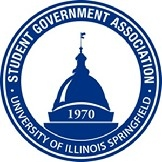 Student Government Association Resolution #005 Meeting LocationResolution Sponsor: Jon O’DanielCo-Sponsor: Gavin Hunt & Luigi CabantogWhereas, the location of Student Government Association meetings occur in the Student Leadership Center and,Whereas, the previous meeting location provided a more stable environment to appropriately conduct professional meetings and,Whereas, the current location does not provide a reasonable space for meeting concentration without cause of distraction, interference from sound, and available camera angles and,Whereas, the Office of Electronic Media has approved such a move and several audience members voiced concerns over the quality of the meeting in the Student Leadership Center and,Whereas, expressed issues may be resolved by moving the meetings to the former location therefore, Be It Resolved, that Student Government Association meetings shall return to their former location and,Be It Further Resolved, that from the date of October 7th, 2018 onwards meetings shall take place in the Office of Electronic Media. ______________________                                                          ______________________Signature of Secretary							Signature of President